МЕТОДИЧЕСКАЯ РАЗРАБОТКАматематической игрыМАТЕМАТИЧЕСКИЙ БОЙГорчакова Марина Викторовна, преподавательГБПОУ  «Дзержинский техникум бизнеса и технологий»Мероприятие направлено на формирование у обучающихся большинства общих компетенций:- ОК 1. Понимать сущность и социальную значимость своей будущей профессии, проявлять к ней устойчивый интерес.- ОК 2. Организовывать собственную деятельность, исходя из цели и способов ее достижения, определенных руководителем.- ОК 3. Принимать решения в стандартных и нестандартных ситуациях и нести за них ответственность.- ОК 4. Осуществлять поиск и использование информации, необходимой для эффективного решения профессиональных задач, профессионального и личностного развития.- ОК 5. Использовать информационно-коммуникационные технологии в профессиональной деятельности.- ОК 6. Работать в команде, эффективно общаться с коллегами, руководством, клиентами.1 Цель: развитие интереса к математике.2 Задачи:1) обучающие:· воспроизводят формулы;· применяют знания по алгебре и геометрии.2) развивающие:· аргументированно защищают собственную точку зрения;· грамотно распределяют время на выполнение заданий;· распределяют обязанности в команде в соответствии с индивидуальными особенностями, способностями;3) воспитывающие:· проявляют уважение к мнению товарищей;· бережно относятся к инструментам, оборудованию.3. Оснащение:1) Материально-техническое оснащение:- персональный компьютер;- колонки;- программное обеспечение Microsoft Office (проигрыватель Windows Media).3) Дидактическое обеспечение:- дидактический раздаточный материал: флажки, бланки-маршрутки.4. План проведения мероприятияПриветствие участников. Объявление темы и цели мероприятия. Оценка готовности участников к мероприятию. Проверка наличия необходимых инструментов и материалов. Инструктаж о порядке проведения мероприятия и критериях оценки результатов. Представление жюри.1 турВопросы-аукционы и кот в мешкеОн был основоположником теории музыки. Для него музыка была производной от науки математики, и ее гармонии жестко контролировалась математическими пропорциями. Он  разработал свою теорию гармонии, работая с монохордом (изобретение, состоящее из одной струны, натянутой между зажимами и снабженное подвижными ладами) . именно ему принадлежит и открытие терапевтического эффекта музыки. Он не колебался относительно влияния музыки на ум и тело, называя это музыкальной медициной. (Пифагор)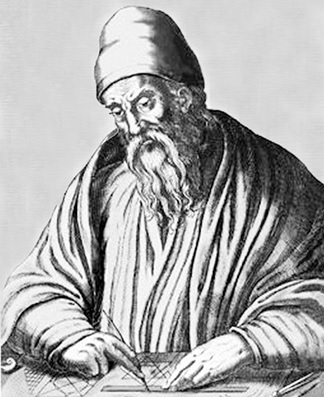 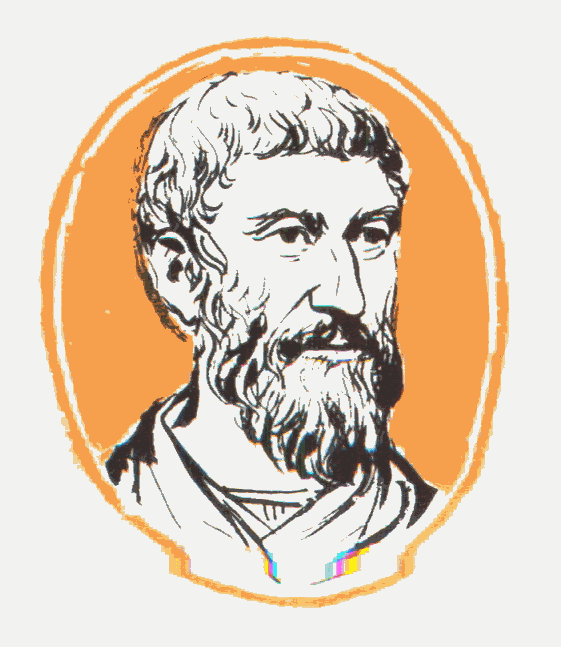 Первый математик Александрийской школы. Его главная работа «Начала», содержит изложение планиметрии, стереометрии и ряда вопросов теории чисел; в ней он подвёл итог предшествующему развитию древнегреческой математики и создал фундамент дальнейшего развития математики. (Евклид)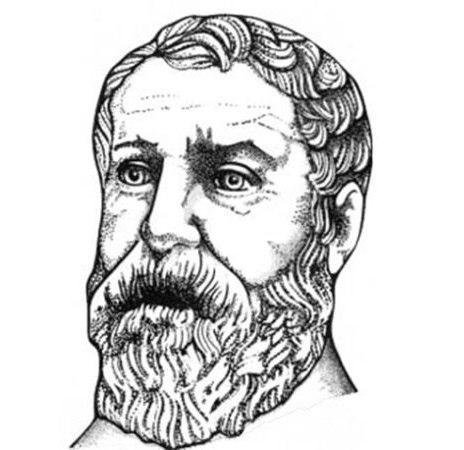 Его книги представляют собой справочники по прикладной математике. В них следующие сведения:Формулы для площадей правильных многоугольников.Объёмы правильных многогранников, пирамиды, конуса, усечённого конуса, тора, шарового сегмента.Формула Г для расчёта площади треугольника по длинам его сторон.Правила численного решения квадратных уравнений.Алгоритмы извлечения квадратных и кубических корней.(Герон)Бланки-маршрутки10102020303040Цилиндр В каком отношении находятся радиусы нижнего и верхнего основания цилиндраравныВ каком отношении находятся радиусы нижнего и верхнего основания цилиндраравнырасстояние между основаниями цилиндра. Высотарасстояние между основаниями цилиндра. Высотасечение цилиндра плоскостью, проходящей через ось цилиндра.Осевое сечение цилиндра плоскостью, проходящей через ось цилиндра.Осевое цилиндр, у которого образующие не перпендикулярно основам цилиндра наклонный ПирамидаСколько вершин имеет четырехугольная пирамида5Сколько вершин имеет четырехугольная пирамида5Сколько ребер имеет треугольная усеченная пирамида?9Сколько ребер имеет треугольная усеченная пирамида?9перпендикуляр боковой грани пирамиды, опущенный из вершины пирамиды к стороне основания.Апофема перпендикуляр боковой грани пирамиды, опущенный из вершины пирамиды к стороне основания.Апофема Четырехгранная пирамидаТетраэдр Конус Конус в основании которого лежит кругКруговой Конус в основании которого лежит кругКруговой Объем Объем прямая, проходящая через вершину конуса и центр основания конуса.осьпрямая, проходящая через вершину конуса и центр основания конуса.осьсовокупность всех образующих конуса.Боковая поверхностьПризма Сколько  боковых граней имеет шестиугольная призма?6Сколько  боковых граней имеет шестиугольная призма?6Боковые грани призмы. параллелограммыБоковые грани призмы. параллелограммыпрямая призма, в которой основания являются правильными многоугольниками.Правильная прямая призма, в которой основания являются правильными многоугольниками.Правильная общая сторона двух боковых граней.Боковое реброПравильные многогранникиПравильный шестигранниккубПравильный шестигранниккубПравильный восьмигранникоктаэдрПравильный восьмигранникоктаэдрПравильный двенадцатигранникдодекаэдрПравильный двенадцатигранникдодекаэдрПравильный двадцатигранникИкосаэдр2 тур2 тур2 тур2 тур2 тур2 тур2 тур2 тур151525253535Тригонометрия Тригонометрия Отношение прилежащего катета к прилежащемутангенсОтношение прилежащего катета к прилежащемутангенсВопрос - аукционВопрос - аукционSin2a + cos2 a = 1Основное тригонометрическое свойствоSin2a + cos2 a = 1Основное тригонометрическое свойствоАлгебра Алгебра Кот в мешкеКот в мешкеЧему равно произведение корней данного квадратного уравнения4х2 – 9 = 0 нульЧему равно произведение корней данного квадратного уравнения4х2 – 9 = 0 нуль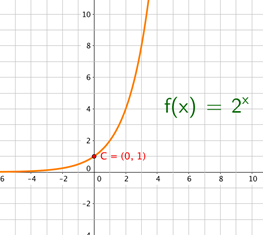 Начала анализа Начала анализа Сколько точек максимума имеет данная функция?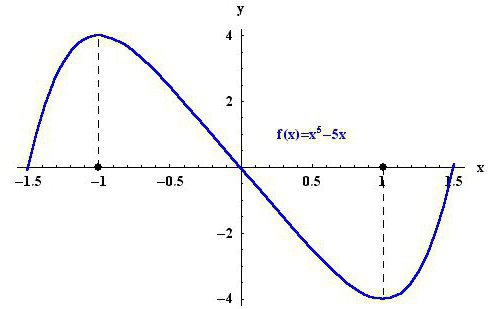 Сколько точек максимума имеет данная функция?1. Нахождение наибольшего и наименьшего значения функции2. нахождение площади фигуры, ограниченной графиками функций3. построение графиков функции1. Нахождение наибольшего и наименьшего значения функции2. нахождение площади фигуры, ограниченной графиками функций3. построение графиков функцииКот в мешкеКот в мешкеКомбинаторика Комбинаторика Сколькими способами можно расставить три книги на полке? 6Сколькими способами можно расставить три книги на полке? 6Сколькими способами можно выбрать 2 открытки из 4? 6Сколькими способами можно выбрать 2 открытки из 4? 6Сколькими способами можно составить расписание из трех уроков, используя 4 дисциплины? 24Сколькими способами можно составить расписание из трех уроков, используя 4 дисциплины? 24Цилиндр 10203040Пирамида10203040Конус 10203040Призма 10203040Правильные многогранники10203040Тригонометрия 152535Алгебра 152535Начала анализа 152535Комбинаторика 152535